Технологическая карта №11/ ОСП 3краткосрочной образовательной практикипознавательной направленности для детей 6-7 лет «Свойства живой природы»(Путешествие в мир живой природы)ФИО педагога: Кадочникова Л.Ю.,Должность: воспитатель Тематический план занятийПриложение к технологической карте № 1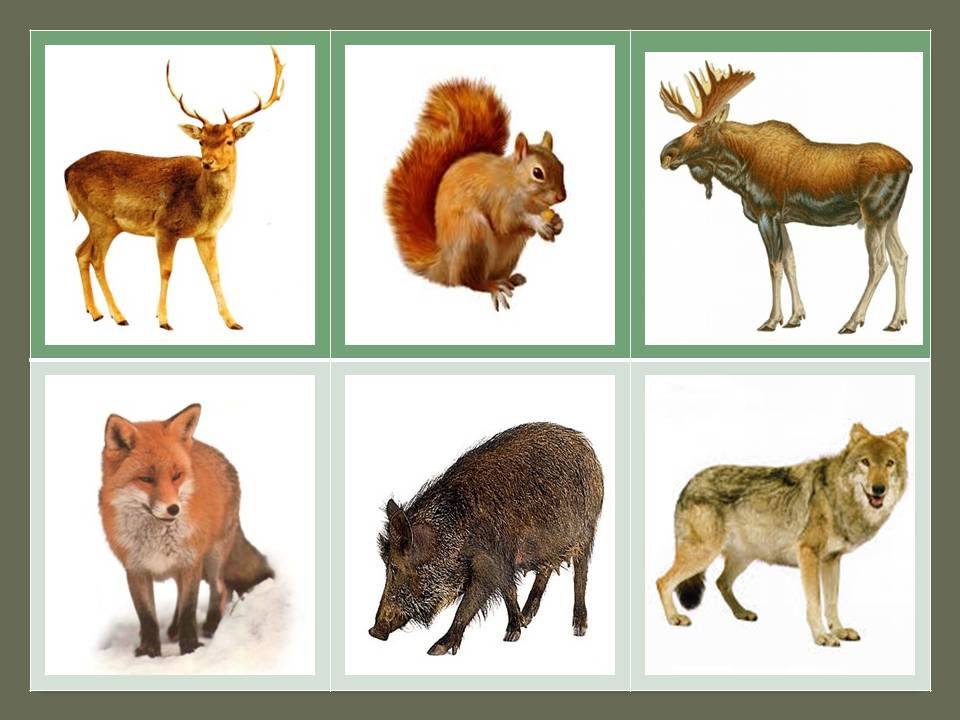 Аннотация для родителей (основная идея доступная для понимания, четко и лаконично формулированная) Этот материал поможет детям обобщить и систематизировать знания о живой природе.Цель КОПобобщение и систематизация знаний о диких животных, птицах и рыбах родного краяКоличество часов КОП1Максимальное количество участников21Перечень материалов и оборудования для проведения КОПНоутбук, мультимедийный проектор, проекционный экран. CD-проигрыватель, диски с музыкальными произведениями и записью голосов птиц. Карточки – билеты с изображением цифр. Карточки с изображением животных и буквы.Предполагаемые результаты (умения/навыки, созданный продукт)У детей имеются знания о живой природе.Список литературы, использованной при подготовке КОП. Программа «От рождения до школы»ЗадачиДеятельность педагогаДеятельность детейПредполагаемый результат Тема: ««Свойства живой природы»(Путешествие в мир живой природы)»Тема: ««Свойства живой природы»(Путешествие в мир живой природы)»Тема: ««Свойства живой природы»(Путешествие в мир живой природы)»Тема: ««Свойства живой природы»(Путешествие в мир живой природы)»- Расширять представления детей о живой природе родного края.- Расширять и активизировать словарь детей словами: «фауна», «дикие», «пернатые».- Развивать связную речь и навыки общения, общих речевых навыков.- Воспитывать активность, инициативность, самостоятельность, бережного отношения к природе.- Собрались все дети в круг.Я твой друг, и ты мой друг.Крепко за руки возьмемсяИ друг другу улыбнемся- Ребята, я предлагаю вам отправиться в путешествие. Вы согласны?- Мы поедем по дороге, в царство Фауны. Вы знаете кто такая Фауна?- Верно. А отправимся мы в путешествие на поезде, но прежде, нужно приобрести билеты. Пройдите к столу и возьмите любую карточку. Номер (цифра) на карточке соответствует номеру вагона, каждый садится в свой вагон. Прежде чем занять место, назовите номер своей карты.- Замечательно, все на местах, пора в путь!Слайд 2Звучит фонограмма песни «Мы едем-едем-едем…».(Музыка затихает.)Слайд 3 Изображение леса.Звучит фонограмма голосов птиц.Воспитатель: - Ребята выходите из вагонов, посмотрите, куда мы с вами приехали?- Что такое лес?- Верно! Ребята, а как нужно вести себя в лесу, чтобы не потревожить жителей леса?- Давайте отгадаем загадки о животных, которые живут в лесу!Серый я, живу в лесу,Знаю рыжую лису.Песню грустную тяну,Громко вою на луну (Волк)Слайд 4 меня роскошный хвост,А характер мой непрост —Я коварна и хитра.Глубоко моя нора. (Лиса) Слайд 5Летом сер, зимою бел,По характеру несмел.По полянкам скачет ловко,Любит сочную морковку. (Заяц)Слайд 6Из берлоги слышен храп —Спит хозяин, косолап.Всю округу замело,Но ему во сне тепло. (Медведь)Слайд 7Я оранжевый зверек,Шубка тёплая, как грелка,Хвостик мягкий, как пушок,Я — старательная …(Белка)Слайд 8. Белка на дереве.- обращает внимание на конверт, лежащий под деревом.- Ребята, посмотрите, белка обронила конверт. Интересно, для кого он? Давайте посмотрим. Читает: «Ребятам подготовительной группы». Интересно, что в нем? (Открывает конверт).- Ребята, белочка для вас приготовила интересные задания. Она узнала, что вы в этом году идёте в школу и хочет проверить, знаете ли вы буквы? Пройдите к столам и присаживайтесь и послушайте внимательно задание.- Ребята, что изображено на ваших карточках?- Правильно. А какие это животные, назовите мне этих.- Как назвать одним словом изображенных животных?Верно, а почему их называют дикими?Правильно! А сейчас ребята посмотрите на карточки, под каждой картинкой у вас есть пустой квадрат и вам нужно в этот пустой квадрат вставить нужную букву, на которую начинается слово (изображённое животное).Потом воспитатель проверяет задание вместе с детьми, по очереди спрашивая каждого ребёнка.- Молодцы ребята, хорошо справились с заданием!- А теперь ребята, поиграем в словесную игру «Что не так?» Слушайте внимательно, если услышите ошибку, исправьте её, сказав верно фразу. Кто догадается, поднимайте руку, хором отвечать не надо!У волка - лисята. Они живут в логове.У медведя – зайчата, они живут в норе.У белки – волчата, они живут в берлоге.У ежика – бельчата, они живут в дупле.У Зайца – медвежата, они живут в берлоге.У лисы – волчата, они живут в дупле.Дети выполняют упражнение, отвечая полными развернутыми ответами.Игра «Четвертый лишний»Назовите лишнее животное и объясните почему.Корова – волк – лиса – медведь.Лиса – верблюд – волк – медведь.Волк – лиса- петух – еж.Лиса – медведь – волк – морж.Игра «Скажи наоборот»Медведь большой, а заяц.У волка хвост длинный, а у ежа.Белка слабая, а волк.Лиса ловкая, а медведь.Слайд 9Звучит фонограмма песни «Мы едем-едем-едем…».Музыка затихает.Слайд 10. Изображение летящих птиц в небе.Ребята, тихо, а чьи это голоса слышны?Точно, посмотрите на небо, птицы летят. Лиза скажи, а чем птицы отличаются от животных? Саша, а ещё чем? (Опрашивает ещё пару детей).Воспитатель: Правильно, молодцы ребята!!!Воспитатель: А сейчас я хочу проверить вас, насколько хорошо вы знаете птиц? Я вам загадаю загадки, и если вы угадаете, появятся отгадки.Он по-рабочему одет - Удобно, просто, ловко, На нем красный берет и пестрая спецовка (Дятел)Слайд 11Грудка ярче, чем заря, У кого? (У снегиря).Слайд 12Угадайте, что за птица скачет по дорожке, словно кошки не боится - собирает крошки, А потом на ветку- прыг и чирикает: «Чик-чирик» (Воробей).Слайд 13Как лиса среди зверей, Эта птица всех хитрей. Прыгает она у дома, А зовут ее? (ворона).Слайд 14А теперь послушайте другую загадку.Угадай, какой же птицеНочью темною не спится?Не укроет мышь трава,Ведь за ней летит… (Сова)Слайд 15Молодцы ребята все загадки отгадали!!! ( Читает письмо)Птиц вы знаете, а сейчас, давайте немного отдохнём и проведём физкультминутку «Вот под деревом зелёным».Все вместе: Вот под деревом зеленым (встали).Скачут весело вороны (прыгают).Кар-кар-кар! Кар-кар-кар! (Хлопки над головой в ладоши).Целый день они кричали, (повороты туловища вправо-влево).Спать ребятам не давали (наклоны туловища вправо-влево).Кар-кар-кар! Кар-кар-кар! (Хлопки над головой в ладоши).Только к ночи умолкают и тихонько засыпают (садятся на корточки, руки под щеку). - Замечательно отдохнули! Отправляемся дальше!Слайд 16Звучит фонограмма песни «Мы едем-едем-едем…».Музыка затихает.Слайд 17 Изображение реки.Воспитатель: Молодцы, какие вы внимательные, всех птиц назвали! А сейчас ребята давайте подойдём к водоёму.- Ребята, а кто живет в реке?- Каких речных рыб вы знаете?(воспитатель показывает картинки рыб)Что нужно обитателям водоемов для жизни?Слайд 18- Молодцы, вы ответили верно!  Ребята время нашего путешествия подходит к концу и нам с вами нужно отправляется обратно в группу! Скажите вам понравилось путешествие? А, что именно вам понравилось?  - Садитесь каждый в свой вагон и поедем в группу!Слайд 19Звучит песеня «мы едем, едем, едем!»-выполняют соответствующие движения и задания- да- Фауна – это богиня, царица и покровительница всех животных.-Дети быстро называют номера на карточке и занимают «места в поезде».-Подпевают- в лес- Это дом для многих диких животных и птиц.- нужно вести себя тихо, не кричать, говорить спокойным голосом.- Отгадывают загадкиЖивотные.- называют- ДикиеПотому что они живут в лесу.Дети выполняют задание.Дети подпевают.- Птиц- Отгадывают загадки-Выполняют- ПодпеваютДети вместе с воспитателем подходят к экрану.В реке живут рыбы.Карась, щука, сом, окунь.Вода, кислород, солнце.Отвечают, высказывают каждый свое мнение.- Имеется представление о живой природе родного края.- активизировался  словарь детей словами: «фауна», «дикие», «пернатые».- Развита связная речь и навыки общения.- Активны, инициативны, самостоятельны, бережны в отношении природы.